web: www.sups.cz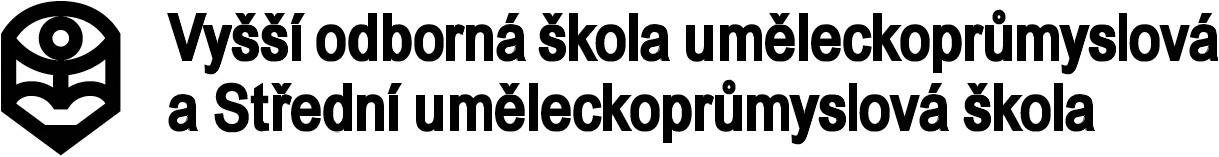 e-mail: info@sups.czŽižkovo náměstí 1300/1, 130 00 Praha 3	 tel.: 226 523 305, 226 523 303V Praze, dne 8. listopadu 2022	Objednávka	č. 316/2022Objednáváme u Vásvýměnu svítidel v lakovně podle Vaší cenové nabídky ze dne 21. září 2022.Finanční limit:	do 90 110 Kč bez DPHKontaktní osoba pro objednávku:	Milan Martiník ak. soch.	Tel. 734 109 297Potvrďte nám, prosím, akceptaci objednávky e-mailem na adresu pavel.kovarik@sups.cz pro uveřejnění v registru smluv podle zákona podle č. 340/2015 Sb.V textu mailu uveďte, prosím, číslo naší objednávky, datum Vaší akceptace, Vaši cenu s DPH a bez DPH, IČO, přesný název a adresu dodavatele.Děkujeme a zůstáváme s pozdravem.Za vedení školy	Mgr. Pavel Kovářík	ředitel školy